MBAR PENGESAHAN SKRIPSI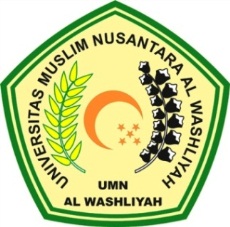 Nama	:	Devi SiswantikaNPM	:	163224228Program Studi	:	AkuntansiFakultas	:	EkonomiJenjang Pendidikan	:	Strata Satu (S-1)Judul  	:	Analisis Penerapan PSAK No 45 Tentang Pelaporan Keuangan Organisasi Nirlaba Pada Rumah Sakit Umum Haji MedanPembimbing I 			               Pembimbing IIRatna Sari Dewi, S.Pd, SE, M.Si	Junita Putri Rajana Harahap, SE,M.Si, AkNIDN: 0115119401				NIDN: 0108068704Di uji pada tanggal	:Yudisium		:Panitia Ujian :Ketua						        SekretarisDr. KRT. Hardi Mulyono, K. Surbakti	          Dr.Anggia Sari Lubis, SE, M.SiNIDN: 0111116303				        NIDN: 0129078701